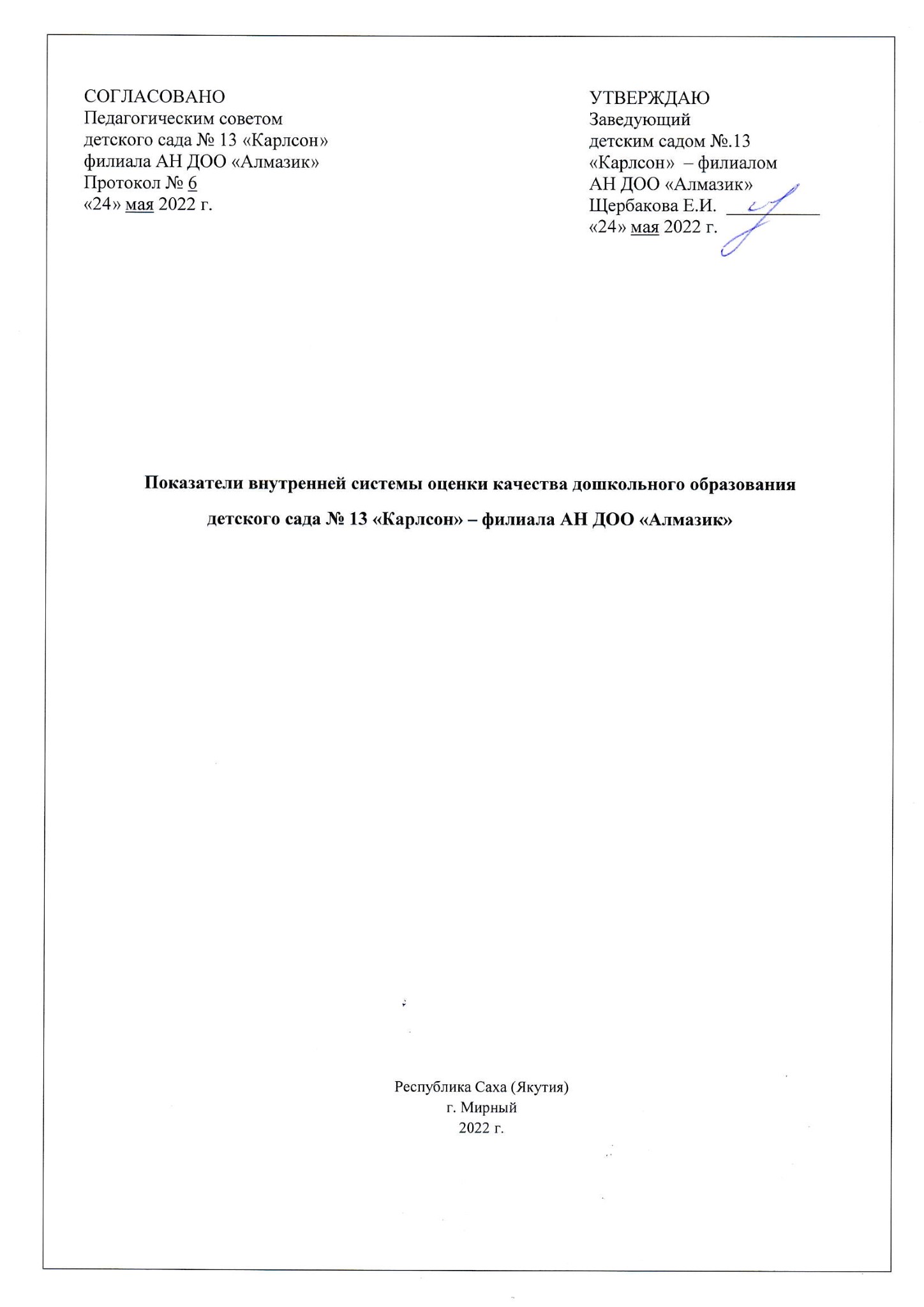 1.Оценка качества основной образовательной программы дошкольного образования (ООП ДО)1.Оценка качества основной образовательной программы дошкольного образования (ООП ДО)1.Оценка качества основной образовательной программы дошкольного образования (ООП ДО)Показатели оценки качества программного обеспечения дошкольного образованияКритерии оценки соответствия ООП ДО требований ФГОС ДОФактические данныеНаличие ООП ДО, АОП ДО, ДОП ДОНаличие/отсутствие основной образовательной программы дошкольного образования, адаптированных образовательных программ дошкольного образования для детей с ОВЗ, дополнительных общеобразовательных программ дошкольного образования для детей дошкольного возраста (в том числе детей с ОВЗ)В наличии:-ООП ДО детского сада № 13 «Карлсон»;- ИАОП ДО на воспитаника с НОДА- ИАОП ДО на воспитаника с ЗПР;-  Дополнительная общеразвивающая программа социально-гуманитарной направленности«Иностранный язык»«Английский для малышей» для детей 5-7 лет;- Дополнительная общеразвивающая программа  художественной направленностимузыкальная студия«Непоседы»;-  Дополнительная общеразвивающая программа  художественной направленности театральная студия«Театральный сундучок».Структурные компоненты ООП ДОНаличие обязательной части ООП ДО и части, формируемой участниками образовательных отношений в целевом, содержательном и организационном разделедаУчет возрастных и индивидуальных особенностей воспитанниковСоответствие целевого, содержательного и организационного компонента ООП ДО возрастным и индивидуальным особенностям воспитанниковдаУчет потребностей и возможностей всех участников образовательных отношений в процессе определения целей, содержания и организационных форм работыЦелевая направленность, содержательный и организационный компонент ООП ДО разработаны на основе учета потребностей и возможностей всех участников образовательных отношенийда	2. Оценка качества психолого-педагогических условий реализации дошкольного образования	2. Оценка качества психолого-педагогических условий реализации дошкольного образования	2. Оценка качества психолого-педагогических условий реализации дошкольного образованияПоказателиПоказателиИнструментарий:ECERS Шкалы для комплексной оценки качества образования в ДОООценка взаимодействия сотрудников с детьми:Оценка взаимодействия сотрудников с детьми:Средний балл-6Присмотр за деятельностью по развитию крупной моторики детейПрисмотр за деятельностью по развитию крупной моторики детей7Общий присмотр за детьми Общий присмотр за детьми 6ДисциплинаДисциплина5Взаимодействие персонала и детейВзаимодействие персонала и детей6Оценка психолого-педагогических условий социально-личностного развития ребенка в процессе организации деятельности по познавательному развитию:Оценка психолого-педагогических условий социально-личностного развития ребенка в процессе организации деятельности по познавательному развитию:Средний балл – 3,6Песок/водаПесок/вода4Природа/наукаПрирода/наука4Математика/счетМатематика/счет3Оценка психолого-педагогических условий социально-личностного развития ребенка в процессе организации деятельности по физическому развитию:Оценка психолого-педагогических условий социально-личностного развития ребенка в процессе организации деятельности по физическому развитию:Средний балл - 3Пространство для игр, развивающих крупную моторикуПространство для игр, развивающих крупную моторику3Оборудование для развития крупной моторикиОборудование для развития крупной моторики3Оценка психолого-педагогических условий социально-личностного развития ребенка в процессе организации деятельности по речевому развитию:Оценка психолого-педагогических условий социально-личностного развития ребенка в процессе организации деятельности по речевому развитию:Средний балл - 4,5Книги и иллюстрацииКниги и иллюстрации4Стимулирование общения между детьмиСтимулирование общения между детьми4Использование речи для развития мыслительных процессовИспользование речи для развития мыслительных процессов5Повседневное использование речиПовседневное использование речи5Оценка психолого-педагогических условий социально-личностного развития ребенка в процессе организации деятельности по социально- коммуникативному развитию:Оценка психолого-педагогических условий социально-личностного развития ребенка в процессе организации деятельности по социально- коммуникативному развитию:Средний балл – 4,6Ролевые игрыРолевые игры6Содействие принятию многообразияСодействие принятию многообразия2Взаимодействие детей друг с другомВзаимодействие детей друг с другом5Свободная играСвободная игра6Групповые занятияГрупповые занятия4Оценка психолого-педагогических условий социально-личностного развития ребенка в процессе организации деятельности по художественно – эстетическому развитию:Оценка психолого-педагогических условий социально-личностного развития ребенка в процессе организации деятельности по художественно – эстетическому развитию:Средний балл – 3,6ИскусствоИскусство4Музыка/движениеМузыка/движение3КубикиКубики43. Оценка качества развивающей предметно-пространственной среды (инструментарий выбирается ДОО самостоятельно)3. Оценка качества развивающей предметно-пространственной среды (инструментарий выбирается ДОО самостоятельно)3. Оценка качества развивающей предметно-пространственной среды (инструментарий выбирается ДОО самостоятельно)ПоказателиПоказатели Инструментарий: Оснащение развивающей предметно-пространственной среды в детском саду соответствии с ФГОС ДО»ЦКИС № 1 «Мелкая моторика» ЦКИС № 1 «Мелкая моторика» 61,7 %ЦКИС № 2 «Ручная умелость» ЦКИС № 2 «Ручная умелость» 72,4 %ЦКИС № 3 «Зрение и слух» ЦКИС № 3 «Зрение и слух» 54,7 %ЦКИС № 4 «Осязание и обоняние» ЦКИС № 4 «Осязание и обоняние» 37,5 %ЦКИС № 5 «Звук, слог, слово» ЦКИС № 5 «Звук, слог, слово» 58,7 %ЦКИС № 6 «Связная речь» ЦКИС № 6 «Связная речь» 50,3 %ЦКИС № 7 «Основы грамоты» ЦКИС № 7 «Основы грамоты» 27,1 %ЦКИС № 8 «Интеллектуальные умения» ЦКИС № 8 «Интеллектуальные умения» 37,5 %ЦКИС № 9 «Основы математики» ЦКИС № 9 «Основы математики» 11,7 %ЦКИС № 10 «Пространство и время» ЦКИС № 10 «Пространство и время» 34,2 %ЦКИС № 11 «Конструирование» ЦКИС № 11 «Конструирование» 38,9 %ЦКИС № 12 «Физические свойства» ЦКИС № 12 «Физические свойства» 33,8 %ЦКИС № 13 «Земля и космос» ЦКИС № 13 «Земля и космос» 50,7 %ЦКИС № 14 «Человек и природа» ЦКИС № 14 «Человек и природа» 29,5 %ЦКИС № 15 «История, культура, наука» ЦКИС № 15 «История, культура, наука» 29,3 %ЦКИС № 16 «Деятельность человека» ЦКИС № 16 «Деятельность человека» 55,8 %ЦКИС № 17 «Семья и дом» ЦКИС № 17 «Семья и дом» 57,1 %ЦКИС № 18 «Здоровье и безопасность» ЦКИС № 18 «Здоровье и безопасность» 30,5 %ЦКИС № 19 «Эмоции и поведение» ЦКИС № 19 «Эмоции и поведение» 23,6 %ЦКИС № 20 «Изобразительное искусство, музыка, театр» ЦКИС № 20 «Изобразительное искусство, музыка, театр» 33,6 %Функциональный модуль «ФИЗКУЛЬТУРА». Оснащение спортивного зала.Функциональный модуль «ФИЗКУЛЬТУРА». Оснащение спортивного зала.63 %Функциональный модуль «МУЗЫКА». Оснащение музыкального залаФункциональный модуль «МУЗЫКА». Оснащение музыкального зала31,8 %Функциональный модуль «ЛОГОПЕД». Оснащение кабинета учителя - логопеда.Функциональный модуль «ЛОГОПЕД». Оснащение кабинета учителя - логопеда.58 %Функциональный модуль «ПСИХОЛОГ». Оснащение кабинета педагога-психолога.Функциональный модуль «ПСИХОЛОГ». Оснащение кабинета педагога-психолога.51 %Функциональный модуль «УЛИЧНОЕ ПРОСТРАНСТВО». ОснащениеФункциональный модуль «УЛИЧНОЕ ПРОСТРАНСТВО». Оснащение146 %Образовательные и развивающие информационные технологииОбразовательные и развивающие информационные технологии35,1 %Место для уединения Место для уединения 100%Итого:Итого:43 %4. Оценка кадровых условий реализации основной образовательной программыдошкольного образования (ООП ДО)4. Оценка кадровых условий реализации основной образовательной программыдошкольного образования (ООП ДО)4. Оценка кадровых условий реализации основной образовательной программыдошкольного образования (ООП ДО)Показатели оценки кадровых условий реализации ООП ДООКритерии оценки кадровых условий реализации ООП ДООФактические данныеУровень образованияпедагогическихработниковдоля педагогических работников, имеющих высшее образование15/50 %Уровень образованияпедагогическихработниковдоля педагогических работников, имеющих высшее образование педагогической направленности (в соответствии профилем образования)15/50 %Уровень образованияпедагогическихработниковдоля педагогических работников, имеющих среднее профессиональное образование15/50 %Уровень образованияпедагогическихработниковдоля педагогических работников, имеющих среднее профессиональное образование педагогической направленности (в соответствии профилем образования)15/50 %Квалификацияпедагогическихработниковдоля	педагогических	работников,прошедших аттестацию на соответствие занимаемой должности16/53 %Квалификацияпедагогическихработниковдоля педагогических работников, которым по результатам	аттестации	присвоена высшая квалификационная категория3/10 %Квалификацияпедагогическихработниковдоля педагогических работников, которым по результатам	аттестации	присвоена первая квалификационная категория7/23 %Квалификацияпедагогическихработниковдоля	педагогических работников, прошедших за последние 3 года повышение квалификации/ профессиональную переподготовку по профилю педагогической деятельности, осуществляемой в образовательной организации деятельности, в общей численности педагогических работников26/87 %Должностной состав реализации ООП ДОсоответствие должностей педагогических работников содержанию ООП ДО30 /100%Должностной состав реализации ООП ДОпрофильная направленность квалификации педагогических работников в соответствии с занимающей должностью30 /100%Должностной состав реализации ООП ДО в штате ДОО предусмотрена должность музыкального руководителядаДолжностной состав реализации ООП ДО в штате ДОО предусмотрена должность инструктора по физической культуредаДолжностной состав реализации ООП ДО в штате ДОО предусмотрена должность учителя-логопедадаДолжностной состав реализации ООП ДО в штате ДОО предусмотрена должность учителя-дефектологанетДолжностной состав реализации ООП ДОв штате ДОО предусмотрена должность педагога-психологадаКоличественный состав реализации ООП ДО, показатель заработной планы педагогических работниковотсутствие вакансийда/нетКоличественный состав реализации ООП ДО, показатель заработной планы педагогических работников показатель уровня заработной платы педагогических работников в соответствии со средним уровнем заработной платы по региону78855/75022 Стабильность и динамичность коллектива педагогических работников, кадровый потенциалдоля педагогических работников в общей численности педагогических работников, педагогический стаж работы которых составляет до 5 лет5 / 16,6 %Стабильность и динамичность коллектива педагогических работников, кадровый потенциалдоля педагогических работников в общей численности педагогических работников, педагогический стаж работы которых составляет свыше 30 лет7 /23,3 %Стабильность и динамичность коллектива педагогических работников, кадровый потенциалдоля педагогических работников в общей численности педагогических работников в возрасте до 30 лет4/13,3 %Стабильность и динамичность коллектива педагогических работников, кадровый потенциалдоля педагогических работников в общей численности педагогических работников в возрасте от 55 лет5 / 16,6 %5. Оценка качества специальных кадровых условий реализации адаптированной образовательной программы (при наличии детей с ОВЗ)5. Оценка качества специальных кадровых условий реализации адаптированной образовательной программы (при наличии детей с ОВЗ)5. Оценка качества специальных кадровых условий реализации адаптированной образовательной программы (при наличии детей с ОВЗ)Показатели оценки специальных кадровых условий реализации АОППоказатели оценки специальных кадровых условий реализации АОПФактические данныеНаличие в ДОО специалистов для работы с детьми с ОВЗ (учителей-логопедов, учителей-дефектологов и т.д.)Наличие в ДОО специалистов для работы с детьми с ОВЗ (учителей-логопедов, учителей-дефектологов и т.д.)даНаличие тьютора (ассистента), оказывающего необходимую помощь, для детей с ограниченными возможностями здоровья Наличие тьютора (ассистента), оказывающего необходимую помощь, для детей с ограниченными возможностями здоровья нетУкомплектованность ДОО специалистами для работы с детьми с ОВЗ (соответствие физических лиц единицам штатного расписания)Укомплектованность ДОО специалистами для работы с детьми с ОВЗ (соответствие физических лиц единицам штатного расписания)100 %Квалификационный уровень специалистовКвалификационный уровень специалистов100 %6. Оценка материально-технических условий реализации основной образовательнойпрограммы дошкольного образования (ООП ДО)6. Оценка материально-технических условий реализации основной образовательнойпрограммы дошкольного образования (ООП ДО)6. Оценка материально-технических условий реализации основной образовательнойпрограммы дошкольного образования (ООП ДО)Показатели оценки материально-технических условий реализации ООП ДООКритерии оценки материально-технических условий реализации ООП ДООФактические данныеСредства обучения и воспитания детейсоответствие средств обучения и воспитания возрастным и индивидуальным особенностям развития детейСоответствуют Учебно-методическое обеспечение ООП ДОобеспеченность ООП ДО учебно-методическими комплектами, оборудованием, специальным оснащением91 % обеспеченностиМатериально-техническое обеспечение ООП ДОсоответствие материально-технических условий требованиям пожарной безопасностисоответствие материально-технических условий требованиям СанПиНдадаРазвивающая предметно-пространственная средасоответствие предметно-пространственной среды требованиям ООП ДОдаРазвивающая предметно-пространственная средав ДОО предусмотрены условия (помещения) для организации дополнительных видов деятельности воспитанниковдаРазвивающая предметно-пространственная средав ДОО предусмотрены условия для организации физкультурно-спортивной деятельности (наличие физкультурного зала)даРазвивающая предметно-пространственная средав ДОО предусмотрены условия для организации музыкальной деятельности (наличие музыкального зала)даРазвивающая предметно-пространственная средав ДОО предусмотрены условия для организации физической активности и разнообразной игровой деятельности воспитанников на прогулке (наличие прогулочных площадок)даРазвивающая предметно-пространственная средав ДОО предусмотрены условия для организации индивидуальной работы с воспитанникамидаРазвивающая предметно-пространственная средав ДОО предусмотрены условия для организации развития творческих способностей и интересов детейдаРазвивающая предметно-пространственная среда в ДОО предусмотрены специальные условия для детей с ОВЗнет7. Оценка финансовых условий реализации основной образовательной программыдошкольного образования (ООП ДО)7. Оценка финансовых условий реализации основной образовательной программыдошкольного образования (ООП ДО)7. Оценка финансовых условий реализации основной образовательной программыдошкольного образования (ООП ДО)Показатели оценки финансовых условий реализации ООП ОУКритерии оценки финансовых условий
реализации ООП ОУФактические данныеНорматив обеспечения реализации ООП ДОФактический объем расходов на реализацию ООП ДО1,01Структура и объем расходов, необходимый на реализацию ООП ДОСтруктура и объем расходов на реализацию ООП ДО по факту 1,16Вариативность расходов в связи со спецификой контингента детейдополнительные расходы в связи с вариативностью расходов в связи со спецификой контингента детейне предусмотреноВариативность расходов в связи со спецификой контингента детей объем привлечения финансов на реализацию ООП ДОне предусмотрено